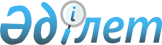 Об утверждении Протокола о внесении изменений в Протокол между Правительством Республики Казахстан, Правительством Кыргызской Республики, Правительством Российской Федерации и Правительством Республики Таджикистан о принципах и порядке взаимодействия по выполнению Соглашения между Республикой Казахстан, Кыргызской Республикой, Российской Федерацией, Республикой Таджикистан и Китайской Народной Республикой об укреплении доверия в военной области в районе границы от 26 апреля 1996 года и Соглашения между Республикой Казахстан, Кыргызской Республикой, Российской Федерацией, Республикой Таджикистан и Китайской Народной Республикой о взаимном сокращении вооруженных сил в районе границы от 24 апреля 1997 года, совершенный в городе Москве 23 ноября 2002 годаПостановление Правительства Республики Казахстан от 19 августа 2020 года № 524.
      Правительство Республики Казахстан ПОСТАНОВЛЯЕТ:
      1. Утвердить прилагаемый Протокол о внесении изменений в Протокол между Правительством Республики Казахстан, Правительством Кыргызской Республики, Правительством Российской Федерации и Правительством Республики Таджикистан о принципах и порядке взаимодействия по выполнению Соглашения между Республикой Казахстан, Кыргызской Республикой, Российской Федерацией, Республикой Таджикистан и Китайской Народной Республикой об укреплении доверия в военной области в районе границы от 26 апреля 1996 года и Соглашения между Республикой Казахстан, Кыргызской Республикой, Российской Федерацией, Республикой Таджикистан и Китайской Народной Республикой о взаимном сокращении вооруженных сил в районе границы от 24 апреля 1997 года, совершенный в городе Москве 23 ноября 2002 года, совершенный в Алматы 17 мая 2018 года.
      2. Настоящее постановление вводится в действие со дня его подписания. ПРОТОКОЛ
о внесении изменений в Протокол между Правительством Республики Казахстан, Правительством Кыргызской Республики, Правительством Российской Федерации и Правительством Республики Таджикистан о принципах и порядке взаимодействия по выполнению Соглашения между Российской Федерацией, Республикой Казахстан, Кыргызской Республикой, Республикой Таджикистан и Китайской Народной Республикой об укреплении доверия в военной области в районе границы от 26 апреля 1996 года и Соглашения между Российской Федерацией, Республикой Казахстан, Кыргызской Республикой, Республикой Таджикистан и Китайской Народной Республикой о взаимном сокращении вооруженных сил в районе границы от 24 апреля 1997 года, совершенный в городе Москве 23 ноября 2002 года
      Правительства государств-участников Протокола (далее – Межправительственный протокол), подписанного 23 ноября 2002 года в городе Москве между Правительством Республики Казахстан, Правительством Кыргызской Республики, Правительством Российской Федерации и Правительством Республики Таджикистан о принципах и порядке взаимодействия по выполнению Соглашения между Российской Федерацией, Республикой Казахстан, Кыргызской Республикой, Республикой Таджикистан и Китайской Народной Республикой об укреплении доверия в военной области в районе границы, подписанного 26 апреля 1996 года в городе Шанхае (далее – Шанхайское Соглашение), и Соглашения между Российской Федерацией, Республикой Казахстан, Кыргызской Республикой, Республикой Таджикистан и Китайской Народной Республикой о взаимном сокращении вооруженных сил в районе границы, подписанного 24 апреля 1997 года в городе Москве (далее – Московское Соглашение), далее именуемые Сторонами, руководствуясь положениями части IX Протокола о контроле и проверках, являющегося неотъемлемым приложением к Московскому Соглашению, а также положениями Межправительственного протокола, стремясь оптимизировать работу делегации Совместной Стороны в Совместной контрольной группе (далее – СКГ) и исходя из консенсусного согласия государств-участников Совместной Стороны в СКГ, договорились о нижеследующем: Статья 1
      Внести в Положение о порядке деятельности делегации Совместной Стороны в СКГ и обмене информацией (приложение №1 к Межправительственному протоколу) следующие изменения:
      пункт 3 главы 1 изложить в следующей редакции: 
      "3. По согласованию между сторонами назначается государство-председатель Совместной Стороны в СКГ, как правило, на один год. Срок полномочий государства в качестве председателя Совместной Стороны в СКГ начинается с даты окончания предыдущей осенней сессии СКГ и продолжается до даты окончания очередной осенней сессии СКГ.
      Председательство в Совместной Стороне осуществляется поочередно в порядке русского алфавита названий государств-участников Совместной Стороны.";
      дополнить главой 5 следующего содержания:
      "Глава 5. Функции государства-председателя Совместной Стороны в СКГ (далее – государство-председатель)
      1. Государство-председатель проводит на своей территории очередную весеннюю сессию СКГ.
      2. Государство-председатель отвечает за взаимодействие по текущей деятельности делегации Совместной Стороны в СКГ и определяет из числа своих дипломатических экспертов руководителя делегации Совместной Стороны в СКГ на период своего председательства.
      3. Государство-председатель координирует работу делегации Совместной Стороны в СКГ и отчитывается о своей деятельности на заседаниях делегации Совместной Стороны в СКГ в период своего председательства.
      4. В целях согласования текста выступления руководителя делегации Совместной Стороны, текст не менее чем за один месяц до проведения сессии, направляется государствам-участникам Совместной Стороны на согласование. Текст считается согласованным, в случае отсутствия возражений со стороны любого государства-участника Совместной Стороны.
      5. Государство-председатель заблаговременно (не менее чем за один месяц) согласовывает конкретные даты и направляет государствам-участникам Совместной Стороны и китайской Стороне приглашения на весеннюю сессию СКГ, которая будет проходить на его территории.
      6. Государство-председатель согласовывает с китайской Стороной конкретные даты и направляет государствам-участникам Совместной Стороны, полученное от китайской Стороны приглашение на осеннюю сессию СКГ.
      7. Государство-председатель готовит и вносит первоначальный проект документов в преддверии сессий СКГ.
      8. Когда это необходимо и оправданно, в основном по причине срочности, государство-председатель может выносить проекты документов для утверждения по дипломатическим каналам.". Статья 2
      Настоящий Протокол вступает в силу с даты получения последнего письменного уведомления депозитарием о выполнении Сторонами внутригосударственных процедур, необходимых для его вступления в силу.
      Совершено в городе Алматы 17 мая 2018 года в одном подлинном экземпляре на русском языке.
      Подлинный экземпляр хранится в Министерстве иностранных дел Российской Федерации, которое направит каждой Стороне заверенную копию настоящего Протокола.
					© 2012. РГП на ПХВ «Институт законодательства и правовой информации Республики Казахстан» Министерства юстиции Республики Казахстан
				
      Премьер-Министр
Республики Казахстан 

А. Мамин
Утвержден
постановлением Правительства
Республики Казахстан
от 19 августа 2020 года № 524
За Правительство
Республики Казахстане

За Правительство
Кыргызской Республики

За Правительство
Российской Федерации

За Правительство
Республики Таджикистан
